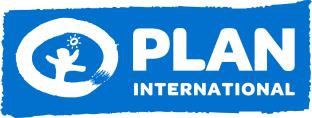 ROLE:	STATUTORY ACCOUNTANTFUNCTIONAL AREA:	GH FINANCEJOB FAMILY:	Business and Professional ServicesREPORTS TO:	Global Statutory Accounts ControllerLOCATION:	Global HubGRADE:	G3ROLE PURPOSEThis role contributes to the preparation of financial accounts for all Plan legal entities (PII, Plan Ltd, Plan Worldwide and others). This includes provision in year to management reporting and preparation of Statutory accounts for regulators. Support transforming the approach to these, through strong customer focused approach, simplifying processes and providing high quality guidance and support.KEY ACCOUNTABILITIES OR MAIN RESPONSIBILITIESDeliver key aspects of annual financial accounts for each of the Plan entities, on time and to auditable standard and comply with relevant regulatory standards (US GAAP, IFRS etc)Deliver key aspects of regular financial consolidationsEnsure General ledger closures are timely, accurate and foreign currency implications are managed correctlyDeliver up to date schedules of related party transactions and Directors interests.Provide appropriate support to audit work as requiredImprove month end and in year procedures to ensure year end additional asks minimisedEnsure supporting work required for new areas of IFRS reporting such as Leases are established and maintainedDeliver/support the delivery of small to medium scale internal projects or significant =Ensure benefits from implementation of YODA are achieved for financial reporting and accounting.Work collaboratively with key stakeholders in wider global finance community and GH Finance to ensure all financial accounts and compliance are effectively achieved on time and with simple speedy processes.Create one stop shop/first point of call online tools to ensure colleagues have clear simple guidance on procedures and policies related to financial accountsDeliver all National statistics returns on behalf of Plan Ltd.QUALIFICATIONS AND EXPERIENCEStrong financial accounting experience ideally with some audit experiencePart qualified accountant in ICAEW/ACCA/CIMA/AAT or equivalentProficiency in MS Word, Outlook and Excel, including vlookups and pivot tables would be preferred.Additional languages such as Spanish or French would be advantageousCOMPETENCIES: LEADERSHIP AND BUSINESS AND MANAGEMENTStrong communications skills (written and verbal) with the ability to convey complex technical matters to non-technical audiencesOrganisational understanding - Purpose, priorities, values and approachesBusiness processes, policies, practices and standardsAbility to deliver high quality work, under pressure and to tight deadlinesManaging resources and financeManaging riskManaging technology and digital workingProject managementFormal people managementStriving for lasting impactBeing open and accountableWorking well togetherInclusive and empoweringImparting skills and knowledgeDIMENSIONS OF THE ROLEThe role is part of the finance team, and although has no staff to manage will need to manage indirectly colleagues from the wider global finance communityEXTERNAL/ INTERNAL INTERACTIONSManagers and finance colleagues in GH departments, Regional and Country OfficesManagers and finance colleagues in National OrganisationsKey colleagues and managers in legal, tax, risk, procurement, logistics and IT teams.AuditorsPLAN INTERNATIONAL’S VALUES IN PRACTICEWe are open and accountablePromotes a culture of openness and transparency, including with sponsors and donors.Holds self and others accountable to achieve the highest standards of integrity.Consistent and fair in the treatment of people.Open about mistakes and keen to learn from them.Accountable for ensuring we are a safe organisation for all children, girls & young peopleWe strive for lasting impactArticulates a clear purpose for staff and sets high expectations.Creates a climate of continuous improvement, open to challenge and new ideas.Focuses resources to drive change and maximise long-term impact, responsive to changed priorities or crises.Evidence-based and evaluates effectiveness.We work well togetherSeeks constructive outcomes, listens to others, willing to compromise when appropriate.Builds constructive relationships across Plan International to support our shared goals.Develops trusting and ‘win-win’ relationships with funders, partners and communities.LEVEL OF CONTACT WITH CHILDRENLow contact: No contact or very low frequency of interaction